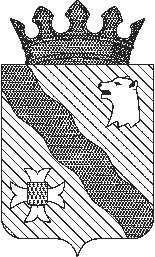 П О С Т А Н О В Л Е Н И ЕАДМИНИСТРАЦИИ НЫТВЕНСКОГО  ГОРОДСКОГО  ОКРУГА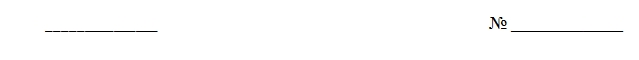 В соответствии с Федеральным Законом от 27 июля 2010 г. № 210-ФЗ «Об организации предоставления государственных и муниципальных услуг», Федеральным законом от 6 октября 2003 г. № 131-ФЗ «Об общих принципах организации местного самоуправления в Российской Федерации», Законом Пермского края от 25.04.2019 № 386 -ПК «Об образовании нового муниципального образования Нытвенский городской округ», Уставом Нытвенского городского округа:ПОСТАНОВЛЯЮ:Утвердить прилагаемый Административный регламент «Передача в собственность граждан занимаемых ими жилых помещений муниципального жилищного фонда (приватизация муниципального жилищного фонда»Признать утратившими силу:Приложение 2 к постановлению администрации Нытвенского городского поселения от 13.12.2012 № 431 «Об утверждении Административного регламента по предоставлению муниципальной услуги «Передача в собственность граждан занимаемых ими жилых помещений муниципального жилищного фонда (приватизация муниципального жилищного фонда»;Постановление администрации Чайковского сельского поселения
 от 18.09.2012 № 28 «Об утверждении административного Регламента предоставления муниципальной услуги «Безвозмездная передача в собственность граждан жилых помещений муниципального жилищного фонда путем приватизации»;Постановление обнародовать на официальном сайте Нытвенского городского округа.Постановление вступает в силу со дня его официального обнародования и распространяется на правоотношения, возникшие с 01января 2020 года.Контроль за исполнением настоящего постановления возложить 
на начальника Управления ЖКХ, благоустройства и транспорта администрации Нытвенского городского округа.Глава  администрации городского округа                                     Р.М. ХаертдиновАДМИНИСТРАТИВНЫЙ РЕГЛАМЕНТпо предоставления муниципальной услуги«Передача в собственность граждан занимаемых ими жилых помещений муниципального жилищного фонда (приватизация муниципального жилищного фонда»I. Общие положения1.1. Предмет регулирования административного регламента1.1.1. Административный регламент по предоставлению муниципальной услуги «Передача в собственность граждан занимаемых ими жилых помещений муниципального жилищного фонда (приватизация муниципального жилищного фонда)» (далее – Регламент, муниципальная услуга) разработан в целях повышения качества предоставления муниципальной услуги, и определяет последовательность и сроки действий (административных процедур), порядок и формы контроля за исполнением административного регламента, порядок и формы обжалования решений и действий (бездействия) органа, предоставляющего муниципальную услугу, а также должностных лиц, муниципальных служащих, участвующих в предоставлении муниципальной услуги.1.1.2. Муниципальная услуга предоставляется отделом жилищного фонда и благоустройства Управления ЖКХ, благоустройства и транспорта администрации Нытвенского городского округа (далее – Отдел) в рамках решения вопроса местного значения «обеспечение проживающих в поселении и нуждающихся в жилых помещениях малоимущих граждан жилыми помещениями, организация строительства и содержания муниципального жилищного фонда, создание условий для жилищного строительства, осуществление муниципального жилищного контроля, а также иных полномочий органов местного самоуправления в соответствии с жилищным законодательством» установленного подпунктом 6 пункта 1 статьи 16 федерального закона от 06.10.2003 года N 131-ФЗ «Об общих принципах организации местного самоуправления в Российской Федерации».1.2. Круг заявителей1.2.1. Заявителями на предоставление муниципальной услуги являются граждане Российской Федерации, занимающие жилые помещения в муниципальном жилищном фонде, включая жилищный фонд,  находящийся в хозяйственном ведении предприятий или оперативном управлении учреждений (ведомственный фонд), на условиях социального найма, имеющие право с согласия всех совместно проживающих совершеннолетних членов семьи, а также несовершеннолетних в возрасте от 14 до 18 лет приобрести эти жилые помещения в собственность на условиях, предусмотренных Законом Российской Федерации от 04 июля 1991 года № 1541-1 «О приватизации жилищного фонда в Российской Федерации».1.3. Требования к порядку информирования о предоставлении муниципальной услуги1.3.1. Информация о месте нахождения, графике работы, справочных телефонах, адресе официального сайта в информационно-телекоммуникационной сети «Интернет» (далее соответственно – официальный сайт, сеть «Интернет») органа, предоставляющего муниципальную услугу.Администрация Нытвенского городского округа  Пермского края - архивный отдел, (далее – орган, предоставляющий муниципальную услугу), расположен(а) по адресу: г. Нытва, ул. К. Либкнехта, д. 2а, каб. №10График работы: понедельник – четверг    с 8-00 до 17-15,пятница                            с 8-00 до 16-00       перерыв                            с 12-00  до 13-00суббота, воскресенье   -  выходные дниприемные дни для посетителей: понедельник, вторник    с 8-00 до 12-00.среда, четверг                 с13-00 до 17-15.пятница                           не приемный день    Справочный телефон: (34272) 3-14-90Адрес официального сайта органа, предоставляющего муниципальную услугу, в сети «Интернет», содержащего информацию о порядке предоставления муниципальной услуги:_ http://nytva.permarea.ru/.  Адрес федеральной государственной информационной системы «Единый портал государственных и муниципальных услуг (функций)»: http://www.gosuslugi.ru/ (далее – Единый портал).Адрес региональной государственной информационной системы «Портал государственных и муниципальных услуг Пермского края»: http://gosuslugi.permkrai.ru/ (далее – Региональный портал).Адрес электронной почты для направления обращений 
по вопросам предоставления муниципальной услуги: nioshchepkova@admnytva.ru  1.3.2. Информация о месте нахождения, графике работы, справочных телефонах, адресе сайта в сети «Интернет» организаций, участвующих 
в предоставлении муниципальной услуги.Заявители вправе получить муниципальную услугу через краевое государственное автономное учреждение «Пермский краевой многофункциональный центр предоставления государственных 
и муниципальных услуг» (далее - МФЦ) в соответствии с соглашением 
о взаимодействии, заключенным между МФЦ и Администрацией Нытвенского городского округа Пермского края (далее – соглашение 
о взаимодействии), с момента вступления в силу соглашения 
о взаимодействии. Информация о местонахождении, справочных телефонах и графиках работы филиалов МФЦ содержится на официальном сайте МФЦ: http://mfc.permkrai.ru./.1.3.3. Информация по вопросам предоставления муниципальной услуги предоставляется:на информационных стендах в здании администрации Нытвенского городского округа;на информационном терминале в здании администрации Нытвенского городского округа;на официальном сайте;на Едином портале;на Региональном портале;посредством публикации в средствах массовой информации, издания информационных материалов (брошюр и буклетов);с использованием средств телефонной связи;при личном обращении в орган, предоставляющий муниципальную услугу, МФЦ;с использованием средств почтовой связи.Заявитель имеет право на получение информации о ходе предоставления муниципальной услуги с использованием средств телефонной связи, электронной почты, Единого портала. 1.3.4. На информационных стендах и терминале в здании администрации Нытвенского городского округа размещается следующая информация:извлечения из нормативных правовых актов, содержащих нормы, регламентирующие деятельность по предоставлению муниципальной услуги;извлечения из текста административного регламента;блок-схема предоставления муниципальной услуги;перечни документов, необходимых для предоставления муниципальной услуги;образцы оформления документов, необходимых для предоставления муниципальной услуги, и требования к ним;информация о местонахождении, справочных телефонах, адресе официального сайта и электронной почты, графике работы органа, организации, предоставляющих муниципальную услугу;график приема заявителей должностными лицами, муниципальными служащими органа, предоставляющего муниципальную услугу;информация о сроках предоставления муниципальной услуги;основания для отказа в приеме документов, необходимых 
для предоставления муниципальной услуги;основания для отказа в предоставлении муниципальной услуги;порядок информирования о ходе предоставления муниципальной услуги;порядок получения консультаций;порядок обжалования решений, действий (бездействия) органа, предоставляющего муниципальную услугу, должностных лиц, муниципальных служащих органа, предоставляющего муниципальную услугу;иная информация необходимая для предоставления муниципальной услуги.II. Стандарт предоставления муниципальной услуги2.1. Наименование муниципальной услуги2.1.1. Передача в собственность граждан занимаемых ими жилых помещений муниципального жилищного фонда (приватизация муниципального жилищного фонда).2.2. Наименование органа местного самоуправления, предоставляющего муниципальную услугу2.2.1. Муниципальная услуга предоставляется Управлением ЖКХ, благоустройства и транспорта администрации Нытвенского городского округа (далее - Управление) и осуществляется через структурное подразделение – Отдел жилищного фонда благоустройства Управления ЖКХ, благоустройства и транспорта Нытвенского городского округа (далее - Отдел).2.3. Описание результата предоставления муниципальной услуги 2.3.1. Результатами предоставления муниципальной услуги являются: 2.3.1.1.заключение договора передачи жилого помещения в собственность (приватизации); 2.3.1.2. отказ в бесплатной передаче жилого помещения в собственность граждан.2.4. Срок предоставления муниципальной услуги2.4.1. Общий срок предоставления услуги не должен превышать 2 месяца со дня предоставления всех документов, необходимых для заключения договора на передачу в собственность граждан.2.5. Перечень нормативных правовых актов, регулирующих отношения, возникающие в связи с предоставлением муниципальной услуги2.5.1. Предоставление муниципальной услуги осуществляется 
в соответствии с:2.5.1.1. Жилищный кодекс Российской Федерации; 2.5.1.2.Федеральный закон от 02.05.2006 № 59-ФЗ «О порядке рассмотрения обращений граждан Российской Федерации»; 2.5.1.3.Федеральный закон от 27.07.2010 № 210-ФЗ «Об организации предоставления государственных и муниципальных услуг»; 2.5.1.4.Федеральный закон от 12.05.2003 № 131-ФЗ «Об общих принципах местного самоуправления в Российской Федерации»;  2.5.1.5.Закон Российской Федерации от 04 июля 1991 года № 1541-1 «О приватизации жилищного фонда в РФ»; 2.5.1.6.Устав муниципального образования «Нытвенское городское поселение»;2.5.1.7.Положение об отделе жилищно-коммунального хозяйства администрации Нытвенского городского поселения.2.6. Исчерпывающий перечень документов, необходимых в соответствии с нормативными правовыми актами для предоставления муниципальной услуги2.6.1. Исчерпывающий перечень документов, необходимых в соответствии с законодательными или иными нормативными правовыми актами для предоставления муниципальной услуги:2.6.1.1. заявление о предоставлении в собственность жилого помещения от всех совершеннолетних членов семьи и лиц старше 14 лет, имеющих паспорта (Приложение № 1 к настоящему Административному регламенту); 2.6.2. К заявлению прилагаются (в двух экземплярах, один из которых оригинал): 2.6.2.1. документы, удостоверяющие личности членов семьи, документы, удостоверяющие полномочия опекунов и попечителей (паспорта, свидетельства о рождении);2.6.2.2. документ, удостоверяющий права (полномочия) представителя физического лица, если с заявлением обращается представитель заявителя (заявителей) – нотариально заверенную доверенность;2.6.2.3. документ, подтверждающий право граждан на пользование жилым помещением ( при отсутствии данного документа в отделе) ;2.6.2.4. справка о количестве лиц, состоящих на регистрационном учете в данном жилом помещении, в случае, если с 01.07.1991 г. участвующие в приватизации граждане меняли свое место жительства, необходимо предоставить справки о регистрационном учете с каждого места жительства с указанием периода регистрации;2.6.2.5.заявления об отказе от приобретения жилого помещения в собственность в порядке приватизации от лиц, имеющих право на его приватизацию и отказывающихся от этого права.  Отказ граждан от участия в приватизации жилья должен быть удостоверен нотариально в порядке, установленном Основами законодательства о нотариате от 11.02.1993г. № 4462-1 (подлинники и копии). В исключительных случаях, заявление об отказе от участия в приватизации жилья может быть подписано лично гражданином в присутствии специалиста при приеме заявления о приватизации жилья; 2.6.2.6. справку, подтверждающую, что ранее право на приватизацию жилья не было использовано; 2.6.2.7. информацию из технического паспорта жилого помещения, кадастровый паспорт; 2.6.2.8. документ органов опеки и попечительства, в случаях, предусмотренных действующим законодательством;2.6.3.Запрещается требовать от заявителя:2.6.3.1.представления документов и информации или осуществления действий, представление или осуществление которых не предусмотрено нормативными правовыми актами, регулирующими отношения, возникающими в связи с предоставлением муниципальной услуги;2.6.3.2.представления документов и информации, которые в соответствии с нормативными правовыми актами РФ, нормативными правовыми актами субъектов РФ и муниципальными правовыми актами находятся в распоряжении органа, участвующего в предоставлении муниципальной услуги, за исключением документов, указанных в части 6 статьи 7 Федерального закона № 210-ФЗ от 27.07.2010 г. "Об организации предоставления государственных и муниципальных услуг".2.7. Исчерпывающий перечень оснований для отказа в приеме документов, необходимых для предоставления муниципальной услуги2.7.1. Оснований для отказа в приеме документов действующим законодательством не предусмотрено. 2.8. Исчерпывающий перечень оснований для приостановления предоставления муниципальной услуги или отказа в предоставлении муниципальной услуги2.8.1. Отказ в предоставлении муниципальной услуги:2.8.1.1.отсутствие всех необходимых документов, определенных  пунктом 2.4. настоящего Административного регламента;2.8.1.2.отсутствие одного или нескольких членов семьи, имеющих право пользования приватизируемым жилым помещением либо их представителя, полномочия которого подтверждаются доверенностью, при оформлении заявления о приватизации жилого помещения.2.8.2. Перечень оснований для отказа в предоставлении муниципальной услуги.2.8.2.1.жилое помещение находится в аварийном состоянии или  в общежитии;2.8.2.2.жилое помещение относится к специализированному жилищному фонду;          2.8.2.3.гражданин, находясь в совершеннолетнем возрасте, уже использовал право на приобретение в собственность бесплатно, в порядке приватизации, жилого помещения.2.9. Перечень услуг, которые являются необходимыми и обязательными для предоставления муниципальной услуги, в том числе сведения о документе (документах), выдаваемом (выдаваемых) организациями, участвующими в предоставлении муниципальной услуги2.9.1. Справка подтверждающая однократность приобретения жилого помещения путем приватизации в собственность граждан, участвующих в приватизации.2.10. Порядок, размер и основания взимания государственной пошлины или иной платы, взимаемой за предоставление муниципальной услуги2.10.1. За предоставление муниципальной услуги плата не взимается2.11. Максимальный срок ожидания в очереди при подаче запроса о предоставлении муниципальной услуги и при получении результата предоставления муниципальной услуги2.11.1. Максимальное время ожидания в очереди при подаче заявления и документов, обязанность по представлению которых возложена на Заявителя, 
для предоставления муниципальной услуги не должно превышать 15 минут.2.11.2. Максимальное время ожидания в очереди при получении результата предоставления муниципальной услуги не должно превышать 15 минут.2.11.3.  Срок выдачи (направления) документов, являющихся результатом предоставления муниципальной услуги:2.11.3.1. документы выдаются специалистом отдела, ответственным за предоставление муниципальной услуги, в течение 2 дней с даты подписания договора, либо письма об отказе в предоставлении муниципальной услуги.2.12. Срок регистрации запроса о предоставлении муниципальной услуги2.12.1. Срок регистрации заявления о предоставлении муниципальной услуги:2.12.1.2.заявление регистрируется специалистом, с момента его представления (поступления) в Отделе.2.12.1.3. заявление и документы, обязанность по представлению которых возложена на Заявителя, для предоставления муниципальной услуги, поданное в МФЦ, подлежит регистрации в день поступления.     2.13. Требования к помещениям, в которых предоставляются муниципальные услуги, к залу ожидания, местам для заполнения запросов о предоставлении государственной или муниципальной услуги, информационным стендам с образцами их заполнения и перечнем документов, необходимых для предоставления каждой государственной или муниципальной услуги, в том числе к обеспечению доступности для инвалидов указанных объектов в соответствии с законодательством Российской Федерации о социальной защите инвалидов2.13.1.  Здание, в котором предоставляется муниципальная услуга, должно находиться в зоне пешеходной доступности от остановок общественного транспорта. Вход в здание должен быть оборудован удобной лестницей с поручнями, а также пандусами для беспрепятственного передвижения инвалидных колясок, детских колясок.2.13.2. Прием Заявителей осуществляется в специально выделенных 
для этих целей помещениях. Места ожидания и приема Заявителей (их представителей) должны соответствовать комфортным условиям для Заявителей (их представителей), 
в том числе для лиц с ограниченными возможностями здоровья, 
и оптимальным условиям работы специалистов.Места для приема Заявителей (их представителей) должны быть оборудованы информационными табличками (вывесками) с указанием:номера кабинета (окна);фамилии, имени, отчества и должности специалиста, осуществляющего предоставление муниципальной услуги или информирование 
о предоставлении муниципальной услуги.Места ожидания должны быть оборудованы стульями, кресельными секциями, скамьями (банкетками). Количество мест ожидания определяется исходя из фактической нагрузки и возможностей для их размещения 
в здании, но не может составлять менее 5 мест.Места для заполнения документов должны быть оборудованы стульями, столами (стойками) и обеспечены образцами заполнения документов, бланками документов и канцелярскими принадлежностями.2.13.3. Информационные стенды должны содержать полную 
и актуальную информацию о порядке предоставления муниципальной услуги. Тексты информационных материалов, которые размещаются 
на информационных стендах в соответствии с пунктом 1.3.4. административного регламента, печатаются удобным для чтения шрифтом, без исправлений, с выделением наиболее важной информации полужирным начертанием или подчеркиванием.2.14. Показатели доступности и качества муниципальной услуги2.14.1. Показатели доступности и качества предоставления муниципальной услуги:2.14.1.1. количество взаимодействий заявителя с должностными лицами, муниципальными служащими при предоставлении муниципальной услуги не превышает 2 раз, продолжительность - не более 15 минут;2.14.1.2. возможность получения муниципальной услуги в МФЦ 
в соответствии в соответствии с соглашением о взаимодействии, заключенным между МФЦ и органом местного самоуправления муниципального образования Пермского края, с момента вступления в силу соглашения о взаимодействии;2.14.1.3. соответствие информации о порядке предоставления муниципальной услуги в местах предоставления муниципальной услуги 
на информационных стендах, официальном сайте, Едином портале, Региональном портале требованиям нормативных правовых актов Российской Федерации, Пермского края;2.14.1.4. возможность получения заявителем информации о ходе предоставления муниципальной услуги по электронной почте, на Едином портале;2.14.1.5. соответствие мест предоставления муниципальной услуги (мест ожидания, мест для заполнения документов) требованиям раздела 2.13. административного регламента.2.14.1.6. средствами почтовой связи.2.15. Иные требования, в том числе учитывающие особенности предоставления муниципальной услуги в многофункциональных центрах предоставления государственных и муниципальных услуг и особенности предоставления муниципальной услуги в электронной форме2.15.1. Информация о муниципальной услуге:2.15.1.1. внесена в реестр муниципальных услуг (функций), предоставляемых органами местного самоуправления муниципальных образований Пермского края;2.15.1.2. размещена на Региональном портале;2.15.1.3. размещена на Едином портале.2.15.2. Заявитель (его представитель) вправе направить документы, указанные в разделе 2.6. административного регламента, в электронной форме следующими способами:2.15.2.1. по электронной почте органа, предоставляющий муниципальную услугу;2.15.2.2. через Единый портал.2.15.3. Заявление и документы, необходимые для предоставления муниципальной услуги, представляемые в форме электронных документов, подписываются электронной подписью, вид которой предусмотрен законодательством Российской Федерации. 2.15.4. Заявитель вправе подать документы, указанные в разделе 2.6. административного регламента, в МФЦ в соответствии с соглашением 
о взаимодействии, заключенным между МФЦ и органом местного самоуправления муниципального образования Пермского края, с момента вступления в силу соглашения о взаимодействии. III. Состав, последовательность и сроки выполнения административных процедур (действий), требования к порядку их выполнения, в том числе особенности выполнения административных процедур (действий) в электронной форме, а также особенности выполнения административных процедур в многофункциональных центрах3.1. Организация предоставления муниципальной услуги включает 
в себя следующие административные процедуры:         3.1.1. Информирование и консультирование  по предоставлению муниципальной услуги:         3.1.1.1.основанием для начала исполнения административной процедуры по информированию и консультированию по предоставлению муниципальной услуги  является обращение заявителя.         3.1.1.2.прием заявителей ведется специалистом в дни и часы приема в соответствии с графиком работы.        3.1.1.3.специалист, осуществляющий консультирование и информирование граждан, предоставляет информацию о нормативных правовых актах, регулирующих условия и порядок предоставления муниципальной услуги, разъясняет порядок передачи в собственность граждан жилых помещений муниципального жилищного фонда путем приватизации.       3.1.2. Консультации проводятся устно.         3.1.3. Последовательность административных процедур определена в блок-схеме согласно Приложению 2 к настоящему Административному регламенту.       3.1.4.Самостоятельное получение заявителем информации о порядке получения муниципальной услуги осуществляется путем ознакомления с информацией, размещенной на информационных стендах и на официальном сайте Администрации Нытвенского городского поселения.       3.2. Прием, регистрация документов от заявителя:       3.2.1.Основание для начала выполнения действия – поступление в Отдел документов предусмотренных  пунктом 2.6 настоящего Административного регламента.       3.2.2.Документы представляются в Отдел лично, либо посредством почтового отправления.         3.2.3.Специалист, ответственный за выполнение действия – специалист уполномоченный принимать входящие документы.        3.2.4.Срок выполнения действия – 1 рабочий день.Критерии принятия решения.Специалист уполномоченный принимать входящие документы предварительно рассматривает поступившие документы, принимает заявление,  присваивает  регистрационный номер.Результат выполнения действия – прием и регистрация поступивших документов, а также проверка комплектности документов .Срок выполнения действия – 2 дня с момента получения зарегистрированных документов.3.2.3 Порядок рассмотрения документов в Отделе, направление межведомственных запросов, принятие решения о предоставлении, либо отказе в предоставлении муниципальной услуги, подготовка договора безвозмездной передачи жилого помещения в собственность граждан. 3.2.4.Основанием для начала предоставления муниципальной услуги является поступление специалисту отдела, ответственному за предоставление муниципальной услуги зарегистрированных документов. 3.2.5. Специалист, ответственный за выполнение действия - специалист отдела, ответственный за предоставление муниципальной услуги.3.2.6. Срок выполнения действия – 15 рабочих дней со дня поступления зарегистрированного заявления специалисту, ответственному за предоставление муниципальной услуги. 3.2.7. Критерии принятия решения:3.2.7.1.специалист отдела, ответственный за предоставление муниципальной услуги, проверяет подлинность и полноту предоставленного заявителем комплекта документов, правильность их составления и непротиворечивость содержащихся в них сведений, выявляет наличие оснований для приостановления, либо отказа в предоставлении муниципальной услуги.3.2.7.2. в случае выявления недостатков,  специалист отдела  по телефону связывается с заявителем для устранения недостатков, являющихся основанием для приостановления муниципальной услуги в срок не позднее 5 дней с даты поступления заявления специалисту отдела, ответственному за предоставление муниципальной услуги. Если недостатки не устранены специалист отдела , ответственный за предоставление муниципальной услуги готовит письмо об отказе в рассмотрении заявления и направляет его на согласование и подписание.3.2.7.3.при наличии оснований для отказа в предоставлении муниципальной услуги специалист отдела, ответственный за предоставление муниципальной услуги готовит письмо  с указанием оснований для отказа в предоставлении муниципальной услуги и направляет его на согласование и подписание.3.2.7.4.при непредставлении заявителем документов и материалов, указанных в пункте 2.6. настоящего Административного регламента, специалист Отдела, ответственный за предоставление муниципальной услуги, направляет межведомственные запросы.3.2.8. При наличии оснований для предоставления муниципальной услуги специалист отдела, ответственный за предоставление муниципальной услуги, в течение 15 рабочих дней со дня поступления обращения заявителя готовит проект договора безвозмездной передачи жилого помещения в собственность граждан, с дальнейшим его подписанием главой администрации (приложение 3 к настоящему Административному регламенту).3.2.9.Результат предоставления услуги – подписанный договор безвозмездной передачи жилого помещения в собственность граждан, либо письмо администрации об отказе в предоставлении муниципальной услуги. 3.3. Выдача заявителю результата оказания муниципальной услуги. 3.3.1.Основание для начала выполнения действия – поступление подписанных и зарегистрированных писем, либо договора безвозмездной передачи жилого помещения в собственность граждан специалисту, ответственному за выполнение действий.3.3.2.Специалисты, ответственные за выполнение действий:3.3.2.1. специалист ответственный за выдачу договора безвозмездной передачи жилого помещения в собственность граждан – специалист Отдела; 3.3.2.2.специалист ответственный за выдачу писем  об отказе в предоставлении муниципальной услуги – специалист уполномоченный принимать входящие документы.Срок выполнения действия – 2 рабочих дня.3.3.3.Критерии принятия решения:3.3.3.1.наличие подписи главы администрации, регистрационного номера на выдаваемых документах.3.3.3.2.выдача договора безвозмездной передачи жилого помещения в собственность граждан производится лично заявителю или уполномоченному им лицу при предъявлении документов, удостоверяющих личность.При выдаче документов специалист Отдела, ответственный за предоставление муниципальной услуги знакомит заявителя с содержанием документов и выдают их.Заявителю или уполномоченному представителю заявителя выдаются оригиналы договора безвозмездной передачи жилого помещения в собственность граждан (два экземпляра) на бумажном носителе.Экземпляры договора передаются заявителю (его уполномоченному представителю), который обязан обратиться в Управление Федеральной службы государственной регистрации кадастра и картографии по Пермскому краю, для проведения государственной регистрации права собственности.3.4. Результат выполнения действия – выдача заявителю результата предоставления муниципальной услуги.3.5. Исправление допущенных опечаток и ошибок в выданных в результате предоставления муниципальной услуги в документах осуществляется в течение 5 (пяти) рабочих дней с даты обнаружения, в том числе поступления соответствующего требования заявителя.3.6. Прием и регистрация заявления (приложение 1) и прилагаемых к нему обосновывающих документов3.6.1. Основанием для начала осуществления административной процедуры является подача Заявителем (его представителем) заявления, необходимого для предоставления муниципальной услуги, в орган, предоставляющий муниципальную услугу.Заявление и документы, необходимые для предоставления муниципальной услуги, могут быть представлены заявителем:при личном обращении в образовательную организацию;посредством почтовой связи;в электронной форме в порядке, предусмотренном пунктами 2.15.2 - 2.15.3 административного регламента;через МФЦ, в соответствии с соглашением о взаимодействии, заключенным между МФЦ и органом, предоставляющим муниципальную услугу, с момента вступления в силу соглашения о взаимодействии.3.2.2. Ответственным за исполнение административной процедуры является специалист Отдела, предоставляющего муниципальную услугу, в соответствии с должностными обязанностями (далее – ответственный за исполнение административной процедуры).3.2.3. Заявление о предоставлении муниципальной услуги, в том числе в электронной форме, подлежит регистрации в день его поступления в орган, предоставляющий муниципальную услугу.3.2.4. Ответственный за исполнение административной процедуры выполняет следующие действия:3.2.4.1. устанавливает предмет обращения;3.2.4.2. проверяет представленные документы на соответствие требованиям, установленным разделом 2.6.2. административного регламента;При установлении несоответствия представленных документов требованиям административного регламента, ответственный за исполнение административной процедуры уведомляет заявителя либо его представителя о наличии препятствий для приема документов, объясняет заявителю содержание выявленных недостатков в представленных документах, предлагает принять меры по их устранению.Если недостатки, препятствующие приему документов, могут быть устранены в ходе приема, они устраняются незамедлительно.В случае невозможности устранения выявленных недостатков в течение приема, документы возвращаются заявителю.По требованию заявителя ответственный за исполнение административной процедуры готовит письменный мотивированный отказ в приеме документов.Принятие органом, предоставляющим муниципальную услугу, решения об отказе в приеме документов, необходимых для предоставления муниципальной услуги не препятствует повторному обращению заявителя за предоставлением муниципальной услуги после устранения причин, послуживших основанием для принятия органом, предоставляющим муниципальную услугу, указанного решения.3.2.4.3. рассматривает заявление, направляет на регистрацию заявление с представленными документами в соответствии с требованиями нормативных правовых актов, правил делопроизводства, установленных в органе, предоставляющем муниципальную услугу;3.2.5. В случае подачи запроса в электронной форме, заявление с прикрепленными к нему сканированными копиями документов поступают ответственному за исполнение административной процедуры.3.2.5.1. Ответственный за исполнение административной процедуры рассматривает заявление, направляет на регистрацию заявление с представленными документами в соответствии с требованиями нормативных правовых актов, правил делопроизводства, установленных в органе, предоставляющем муниципальную услугу;Если представленные документы не соответствуют установленным требованиям, ответственный за исполнение административной процедуры готовит уведомление об отказе в приеме документов. В случае соответствия документов установленным требованиям, ответственный за исполнение административной процедуры регистрирует заявление с приложенными документами.3.2.6. Прием заявления в МФЦ осуществляется в соответствии 
с соглашением о взаимодействии, заключенным между МФЦ и органом, предоставляющим муниципальную услугу.3.2.7. Срок исполнения административной процедуры составляет 
не более 60 календарных дней с даты подачи заявления.3.2.8. Результатом административной процедуры является регистрация заявления и документов заявителя в установленном порядке или отказ в приеме документов по основаниям, установленным разделом 2.6.2. административного регламента.3.3. Рассмотрение заявления и прилагаемых к нему обосновывающих документов:3.3.1. Основанием для начала административной процедуры является получение ответственным за исполнение административной процедуры должностным лицом, муниципальным служащим органа, предоставляющего муниципальную услугу, зарегистрированного заявления и документов.3.3.2. Ответственным за исполнение административной процедуры является специалист Отдела, предоставляющего муниципальную услугу, в соответствии с должностными обязанностями (далее – ответственный за исполнение административной процедуры).3.3.3. Ответственный за исполнение административной процедуры:3.3.3.1. рассматривает заявление и документы на соответствие требованиям  законодательства Российской Федерации, удостоверяясь, что:3.3.3.1.1. документы предоставлены в полном объеме, в соответствии 
с законодательством Российской Федерации и разделом 2.6. административного регламента;3.3.3.1.2. документы в установленных законодательством случаях нотариально заверены, скреплены печатями, имеют надлежащие подписи сторон или определенных законодательством Российской Федерации должностных лиц;3.3.3.2. запрашивает в рамках межведомственного информационного взаимодействия (в случае если документы не представлены заявителем по собственной инициативе) документы, установленные пунктом 2.6.2. административного регламента. Срок подготовки и направления ответа на межведомственный запрос 
не может превышать пяти рабочих дней со дня поступления межведомственного запроса в орган или организацию, предоставляющие документ и информацию, если иные сроки подготовки и направления ответа на межведомственный запрос не установлены федеральными законами, правовыми актами Правительства Российской Федерации и принятыми в соответствии с федеральными законами нормативными правовыми актами Пермского края.3.3.3. Срок исполнения административной процедуры не должен превышать 6 дней со дня представления заявления и соответствующих документов в орган, предоставляющий муниципальную услугу.3.3.4. Прием заявления в МФЦ осуществляется в соответствии 
с соглашением о взаимодействии, заключенным между МФЦ и органом местного самоуправления муниципального образования Пермского края, 
с момента вступления в силу соглашения о взаимодействии.3.3.5. Результатом административной процедуры передача в собственность граждан занимаемых ими жилых помещений муниципального жилищного фонда (приватизация муниципального жилищного фонда).IV. Формы контроля за исполнением административного регламента4.1.	Порядок осуществления текущего контроля за соблюдением 
и исполнением должностными лицами, муниципальными служащими органа, предоставляющего муниципальную услугу, положений регламента и иных нормативных правовых актов, устанавливающих требования к предоставлению муниципальной услуги, а также принятием ими решений4.1.1. Общий контроль предоставления муниципальной услуги возложен на главу Нытвенского городского округа – главу администрации Нытвенского городского округа – руководителя органа, предоставляющего муниципальную услугу, в соответствии с должностными обязанностями.4.1.2. Текущий контроль соблюдения последовательности и сроков исполнения административных действий и выполнения административных процедур, определенных административным регламентом, осуществляется  начальником отдела жилищного фонда и благоустройства Управления ЖКХ, благоустройства и транспорта администрации Нытвенского городского округа - органа, предоставляющего муниципальную услугу, в соответствии с должностными обязанностями.4.2. Порядок и периодичность осуществления плановых и внеплановых проверок полноты и качества предоставления муниципальной услуги, в том числе порядок и формы контроля за полнотой и качеством предоставления муниципальной услуги4.2.1. Текущий контроль за соблюдением последовательности действий, определенных административными процедурами по предоставлению муниципальной услуги, положений настоящего административного регламента, нормативных правовых актов  определяющих порядок выполнения административных процедур, осуществляется начальником Отдела жилищного фонда и благоустройства Управления ЖКХ, благоустройства и транспорта администрации Нытвенского городского округа (далее - начальник Отдела).4.2.2. По результатам проверок начальник Отдела дает указания по устранению выявленных нарушений и контролирует их исполнение.4.2.3. Граждане имеют право получать информацию о ходе рассмотрения их заявлений и документов, знакомиться с решениями принятыми в отношении их при предоставлении муниципальной услуги Отдела.4.2.4. Проверки полноты и качества предоставления муниципальной услуги осуществляются на основании решения главы Нытвенского городского округа.4.2.5. Контроль осуществляется в форме проверок. Периодичность проведения проверок носит плановый характер (осуществляется 1 раз в год) и может носить внеплановый характер (по конкретному обращению заявителей).4.2.6. При проверке могут рассматриваться все вопросы, связанные с предоставлением государственной услуги (комплексные проверки) или отдельные вопросы (тематические проверки).4.3. Требования к порядку и формам контроля за предоставлением муниципальной услуги, в том числе со стороны граждан, их объединений и организаций.4.3.1. Должностные лица, муниципальные служащие органа, предоставляющего муниципальную услугу, несут персональную ответственность за правильность и обоснованность принятых решений. Также они несут персональную ответственность за соблюдение сроков и установленного порядка предоставления муниципальной услуги.4.3.2. Персональная ответственность должностных лиц, муниципальных служащих органа, предоставляющего муниципальную услугу закрепляется в должностных инструкциях в соответствии с требованиями законодательства Российской Федерации. 4.3.3. Контроль за предоставлением муниципальной услуги, в том числе 
со стороны граждан, их объединений и организаций осуществляется путем получения информации о наличии в действиях (бездействии) должностных лиц, муниципальных служащих, а также в принимаемых ими решениях нарушений положений нормативных правовых актов, устанавливающих требования к предоставлению муниципальной услуги и административного регламента.4.3.4. Для осуществления контроля за предоставлением муниципальной услуги граждане, их объединения и организации имеют право направлять в орган, предоставляющий муниципальную услугу, индивидуальные и коллективные обращения с предложениями, рекомендациями по совершенствованию качества и порядка предоставления муниципальной услуги, а также заявления и жалобы с сообщением о нарушении должностными лицами, муниципальными служащими, предоставляющими муниципальную услугу, требований административного регламента, законов и иных нормативных правовых актов.V. Досудебный (внесудебный) порядок обжалования решений и действий (бездействия) органа, предоставляющего муниципальную услугу, а также его должностных лиц (муниципальных служащих)5.1.  Информация для заявителя о его праве подать жалобу на решение 
и (или) действие (бездействие) органа, предоставляющего муниципальную услугу, должностных лиц органа, предоставляющего муниципальную услугу, либо муниципальных служащих5.1.1. Заявитель имеет право на обжалование действий (бездействия) и решений органа, предоставляющего муниципальную услугу, должностных лиц органа, предоставляющего муниципальную услугу, либо муниципальных служащих в досудебном (внесудебном) порядке.5.2. Предмет жалобы5.2.1. Заявитель имеет право обратиться с жалобой, в том числе в следующих случаях:5.2.1.1. нарушение срока регистрации запроса заявителя о предоставлении муниципальной услуги;5.2.1.2. нарушение срока предоставления муниципальной услуги;5.2.1.3. требование представления Заявителем документов, не предусмотренных нормативными правовыми актами Российской Федерации, Пермского края, муниципальными правовыми актами для предоставления муниципальной услуги;5.2.1.4. отказ в приеме документов у заявителя, представление которых предусмотрено нормативными правовыми актами Российской Федерации, Пермского края, муниципальными правовыми актами для предоставления муниципальной услуги;5.2.1.5. отказ в предоставлении муниципальной услуги, если основания для отказа не предусмотрены федеральными законами и принятыми в соответствии с ними иными нормативными правовыми актами Российской Федерации, Пермского края, муниципальными правовыми актами;5.2.1.6. требование с заявителя при предоставлении муниципальной услуги платы, не предусмотренной нормативными правовыми актами Российской Федерации, Пермского края, муниципальными правовыми актами;5.2.1.7. отказ органа, предоставляющего муниципальную услугу, его должностного лица, муниципального служащего в исправлении допущенных опечаток и ошибок в выданных в результате предоставления муниципальной услуги документах либо нарушение установленного срока таких исправлений.5.2.2. Жалоба должна содержать:5.2.2.1. наименование органа, предоставляющего муниципальную услугу, должностного лица, муниципального служащего, решения и действия (бездействие) которых обжалуются;5.2.2.2. фамилию, имя, отчество (при наличии), сведения о месте жительства заявителя - физического лица либо наименование, сведения о месте нахождения заявителя - юридического лица, а также номер (номера) контактного телефона, адрес (адреса) электронной почты (при наличии) и почтовый адрес, по которым должен быть направлен ответ заявителю;5.2.2.2.3. сведения об обжалуемых решениях и действиях (бездействии) органа, предоставляющего муниципальную услугу, его должностного лица либо муниципального служащего;5.2.2.2.4. доводы, на основании которых заявитель не согласен с решением и действием (бездействием) органа, предоставляющего муниципальную услугу, его должностного лица, муниципального служащего. Заявителем могут быть представлены документы (при наличии), подтверждающие доводы заявителя, либо их копии.5.3. Орган, предоставляющий муниципальную услугу, и уполномоченные на рассмотрение жалобы должностные лица, которым может быть направлена жалоба5.3.1. Жалоба на решение и действие (бездействие) органа, предоставляющего муниципальную услугу, должностного лица, муниципального служащего, органа, предоставляющего муниципальную услугу, подается в письменной форме, в том числе при личном приеме заявителя, или в электронной форме в орган, предоставляющий муниципальную услугу,5.3.2. Жалоба на решение, принятое органом, предоставляющим муниципальную услугу, подается главе муниципального образования Пермского края.5.4. Порядок подачи и рассмотрения жалобы5.4.1. Жалоба подается в письменной форме на бумажном носителе:непосредственно в  сектор по обращению граждан отдела внутренней политики и организационной работы аппарата Нытвенского городского округа;почтовым отправлением по адресу (месту нахождения) администрации Нытвенского городского округа;в ходе личного приема главы;5.4.2. Время приема жалоб органа, предоставляющего муниципальную услугу, совпадает со временем предоставления муниципальной услуги.5.4.3. Жалоба может быть подана заявителем в электронной форме посредством:5.4.3.1. официального сайта;5.4.3.2. электронной почты5.4.4. При подаче жалобы в электронном виде документы, указанные 
в пункте 5.2.3. административного регламента, могут быть представлены в форме электронных документов, подписанных электронной подписью, вид которой предусмотрен законодательством Российской Федерации, при этом представление документа, удостоверяющего личность заявителя, не требуется.5.4.5. В органе, предоставляющем муниципальную услугу, определяются уполномоченные на рассмотрение жалоб должностные лица, которые обеспечивают:5.4.5.1. прием и рассмотрение жалоб в соответствии с требованиями статьи 11.2. Федерального закона от 27 июля . № 210-ФЗ «Об организации предоставления государственных и муниципальных услуг»;5.4.5.2. направление жалоб в уполномоченный на рассмотрение жалобы орган.5.5. Сроки рассмотрения жалобы5.5.1. Жалоба, поступившая в орган, предоставляющий муниципальную услугу, подлежит регистрации не позднее следующего рабочего дня со дня ее поступления.5.5.2. Жалоба, поступившая в орган, предоставляющий муниципальную услугу, подлежит рассмотрению должностным лицом, муниципальным служащим наделенным полномочиями по рассмотрению жалоб, в течение 15 рабочих дней со дня ее регистрации.5.5.3. В случае обжалования отказа органа, предоставляющего муниципальную услугу, либо должностных лиц, муниципальных служащих в приеме документов у заявителя либо в исправлении допущенных опечаток и ошибок или в случае обжалования заявителем нарушения установленного срока таких исправлений, жалоба рассматривается в течение 5 рабочих дней со дня ее регистрации.5.6. Результат рассмотрения жалобы5.6.1. По результатам рассмотрения жалобы орган, предоставляющий муниципальную услугу, принимает решение об удовлетворении жалобы либо об отказе в ее удовлетворении в форме акта органа, предоставляющего муниципальную услугу.5.6.2. При удовлетворении жалобы орган, предоставляющий муниципальную услугу, принимает исчерпывающие меры по устранению выявленных нарушений, в том числе по выдаче заявителю результата муниципальной услуги, не позднее 5 рабочих дней со дня принятия решения, если иное не установлено законодательством Российской Федерации, Пермского края.5.6.3. В случае установления в ходе или по результатам рассмотрения жалобы признаков состава административного правонарушения или признаков состава преступления должностное лицо, уполномоченное на рассмотрение жалоб, незамедлительно направляет соответствующие материалы в органы прокуратуры.5.6.4. Орган, предоставляющий муниципальную услугу, отказывает в удовлетворении жалобы в следующих случаях:5.6.4.1. наличие вступившего в законную силу решения суда, арбитражного суда по жалобе о том же предмете и по тем же основаниям;5.6.4.2. подача жалобы лицом, полномочия которого не подтверждены в порядке, установленном законодательством Российской Федерации;5.6.4.3. наличие решения по жалобе, принятого ранее в соответствии с требованиями настоящего Положения в отношении того же заявителя и по тому же предмету жалобы.5.6.5. Орган, предоставляющий муниципальную услугу, оставляет жалобу без ответа в случае наличия в жалобе нецензурных либо оскорбительных выражений, угроз жизни, здоровью и имуществу должностного лица, а также членов его семьи.5.6.6. В случае отсутствия возможности прочитать какую-либо часть текста жалобы, фамилию, имя, отчество (при наличии) и (или) почтовый адрес заявителя, указанные в жалобе, ответ на жалобу не дается и она не подлежит направлению на рассмотрение в государственный орган, орган местного самоуправления или должностному лицу в соответствии с их компетенцией, о чем в течение семи дней со дня регистрации жалобы сообщается заявителю, если его фамилия и почтовый адрес поддаются прочтению.5.7. Порядок информирования заявителя о результатах рассмотрения жалобы5.7.1. Ответ по результатам рассмотрения жалобы подписывается уполномоченным должностным лицом органа, предоставляющего муниципальную услугу, и направляется заявителю не позднее дня, следующего за днем принятия решения, в письменной форме.5.7.2. По желанию заявителя ответ по результатам рассмотрения жалобы представляется не позднее дня, следующего за днем принятия решения, в форме электронного документа, подписанного электронной подписью уполномоченного на рассмотрение жалобы должностного лица и (или) уполномоченного на рассмотрение жалобы органа, вид которой установлен законодательством Российской Федерации.5.7.3. В ответе по результатам рассмотрения жалобы указываются:5.7.3.1. наименование органа, рассмотревшего жалобу, должность, фамилия, имя, отчество (при наличии) его должностного лица, принявшего решение по жалобе;5.7.3.2. номер, дата, место принятия решения, включая сведения о должностном лице, решение или действие (бездействие) которого обжалуется;5.7.3.3. фамилия, имя, отчество (при наличии) или наименование заявителя;5.7.3.4. основания для принятия решения по жалобе;5.7.3.5. принятое по жалобе решение;5.7.3.6. в случае если жалоба признана обоснованной - сроки устранения выявленных нарушений, в том числе срок предоставления результата муниципальной услуги;5.7.3.7. сведения о порядке обжалования принятого по жалобе решения.5.8. Порядок обжалования решения по жалобе5.8.1. Заявитель вправе обжаловать решения и (или) действия (бездействие) органа, предоставляющего муниципальную услугу, должностных лиц, муниципальных служащих в судебном порядке в соответствии с административно процессуальным законодательством Российской Федерации.5.9. Право заявителя на получение информации и документов, необходимых для обоснования и рассмотрения жалобы5.9.1. В случае если для написания заявления (жалобы) заявителю необходимы информация и (или) документы, имеющие отношение к предоставлению муниципальной услуги и находящиеся в органе, предоставляющем муниципальную услугу, соответствующие информация и документы представляются ему для ознакомления органом, предоставляющим муниципальную услугу, если это не затрагивает права, свободы и законные интересы других лиц, а также в указанных информации и документах не содержатся сведения, составляющие государственную или иную охраняемую федеральным законом тайну.5.10. Способы информирования заявителей о порядке подачи и рассмотрения жалобы5.10.1. Орган, предоставляющий муниципальную услугу, обеспечивает информирование заявителей о порядке обжалования решений и действий (бездействия) органа, предоставляющего муниципальную услугу, должностных лиц, муниципальных служащих посредством размещения информации на стендах в местах предоставления муниципальных услуг, на официальном сайте.                                                                     Приложение № 1к административному регламентупредоставления муниципальной услуги «Передача в собственность граждан занимаемых ими жилых помещений муниципального жилищного фонда (приватизация муниципального жилищного фонда)»                                                                                Главе администрации Нытвенского                                                                                                                                 городского округа                                                                                                  Хаертдинову Ринату Менсагировичу                                                                           _________________________________                                                                           _________________________________                                                                                                                                                                        (Ф.И.О.)                                                          зарегистрированного(ой) ________________________________                                                                                               Тел. _____________________________З а я в л е н и е                                                                         Прошу передать в  собственность, занимаемую квартиру по адресу: ________________________________________________________________________Состав семьи   ____  человек (а):1.  ______________________________________________________________________паспорт __________________________________________________________________________________________________________________________________________2.  ______________________________________________________________________паспорт _________________________________________________________________________________________________________________________________________3.  ______________________________________________________________________паспорт _________________________________________________________________________________________________________________________________________         Дата____________________________2020 г.         Подпись  ________________________________________         Подпись заверяю:          Ведущий специалист отдела жилищного фонда         Управления ЖКХ, благоустройства и транспорта                                Н.И. Ощепкова                                                                                                   Главе администрации Нытвенского                                                                                                                                 городского округа                                                                                                  Хаертдинову Ринату Менсагировичу                                                                           _________________________________                                                                           _________________________________                                                                                                                                                                        (Ф.И.О.)                                                          зарегистрированного(ой) ________________________________                                                                                               Тел. _____________________________З а я в л е н и е                                                                         Прошу передать в  собственность, занимаемую комнату  в коммунальной квартире по адресу: _____________________________________________________________________Состав семьи   ____  человек (а):1.  _________________________________________________________________________паспорт ________________________________________________________________________________________________________________________________________________2.  _________________________________________________________________________паспорт _______________________________________________________________________________________________________________________________________________3.  _________________________________________________________________________паспорт ________________________________________________________________________________________________________________________________________________         Дата____________________________2020 г.         Подпись  ________________________________________         Подпись заверяю:          Ведущий специалист отдела жилищного фонда           Управления ЖКХ, благоустройства и транспорта                                Н.И. Ощепкова                                                                                                   Главе администрации Нытвенского                                                                                                                                 городского округа                                                                                                  Хаертдинову Ринату Менсагировичу                                                                           _________________________________                                                                           _________________________________                                                                                                                                                                        (Ф.И.О.)                                                          зарегистрированного(ой) ________________________________                                                                                               Тел. _____________________________З а я в л е н и е                                                                         Прошу передать в собственность, занимаемую комнату в доме коридорного типапо адресу: _____________________________________________________________________Состав семьи   ____  человек (а):1.  ______________________________________________________________________паспорт __________________________________________________________________________________________________________________________________________2.  ______________________________________________________________________паспорт _________________________________________________________________________________________________________________________________________3.  ______________________________________________________________________паспорт _________________________________________________________________________________________________________________________________________         Дата____________________________2020 г.         Подпись  ________________________________________         Подпись заверяю:          Ведущий специалист отдела жилищного фонда           Управления ЖКХ, благоустройства и транспорта                                Н.И. ОщепковаГлаве администрации Нытвенского                                                                          городского округа                                                                           Хаертдинову Ринату Менсагировичу                                                               ____________________________________                                                                                         (Ф.И.О.)                                                                проживающего(ей) по адресу:                                                                 _____________________________________                                                                паспорт _____________________________                                                                 ____________________________________ з а я в л е н и е.        Согласен (на) на приватизацию жилья по  адресу: _____________________  _______________________________  без  включения меня в договор  на передачу жилого помещения в собственность.         Дата____________________________2020 г.         Подпись:Подпись заверяю:Ведущий специалист  отдела ЖКХ                                                                 Н.И. ОщепковаПриложение № 2к административному регламентупредоставления муниципальной услуги «Передача в собственность граждан занимаемых ими жилых помещений муниципального жилищного фонда (приватизация муниципального жилищного фонда)»Блок-схема последовательности действий при предоставлении муниципальной услугиЕсть основания дляотказа								   Нет оснований для отказаПриложение № 3к административному регламентупредоставления муниципальной услуги «Передача в собственность граждан занимаемых ими жилых помещений муниципального жилищного фонда (приватизация муниципального жилищного фонда)»Д О Г О В О Р  № ____передачи жилого помещения в собственность гражданина           г. Нытва                                                                                    «___» ____________ ___ г.                                  Администрация Нытвенского городского округа, именуемая в дальнейшем «Администрация» в лице главы администрации ____________ действующего на основании Положения, и граждане ___________________________________________________________________________________________________________________________________   именуемые в дальнейшем "Приобретатели", в соответствии с Законом Российской Федерации «О приватизации жилого фонда в Российской Федерации» от 04.07.1991г. № 1541-1,заключили настоящий договор о следующем:1.Предмет договора.1.1. "Администрация" передает, а "Приобретатели" получают в собственность на семью из ____  человек   по _____ доле на каждого квартиру   по адресу: ___________________________________________площадью _____ кв. м., характеристика, которой приведена в техническом паспорте квартиры. 1.2.Квартира передается в собственность "Приобретателей" безвозмездно.2."Приобретатели" обязаны после  регистрации права собственности в органах, осуществляющих регистрацию прав на недвижимое имущество и сделок с ним, в  течение_10_дней:2.1.Заключить договор на техническое обслуживание жилья и на предоставление коммунальных услуг.2.2.Застраховать жилье в установленном порядке.3.Право собственности  на жилое помещение, являющееся предметом настоящего договора,  возникает с момента регистрации права в органах, осуществляющих регистрацию прав на недвижимое имущество и сделок с ним.4.Право владения, пользования, распоряжения и наследования жилым помещением регулируется действующим законодательством РФ.5.Пользование жилым помещением производится  "Приобретателями"  в соответствии с  "Правилами пользования жилыми помещениями", утвержденными постановлением Правительства РФ  от 21.01.2006 № 25 6."Приобретатели" осуществляют за свой счет эксплуатацию и ремонт жилого помещения с соблюдением  единых  правил и норм на  условиях, определенных  для  домов соответствующих конструктивных и технических параметров, а  также  участвуют соразмерно занимаемой площади в расходах, связанных с техническим обслуживанием  и  ремонтом, в том числе капитальном, общего имущества дома и несут установленную ответственность за невыполнение настоящих условий.7.При образовании товарищества собственников жилья в доме, где находится передаваемая гражданам квартира, граждане становятся членами этого товарищества на основании их заявлений и решения общего собрания.8.Расходы, связанные с оформлением  договора, производятся за счет "Приобретателей".9. Условия, предусмотренные статьей 556 ГК РФ, считаются исполненными с момента подписания настоящего договора.10.Настоящий договор составлен в трех экземплярах, один из которых находится у "Администрации", второй - у "Приобретателей", третий - в органах, осуществляющих регистрацию прав на недвижимое имущество и сделок с ним.К договору прилагается информация из технического паспорта квартиры.Подписи сторон:Администрации Нытвенского                                      «Приобретатель» («Приобретатели»):городского округа                                                           гр. Ф.И.ОПермского края                                                                паспорт _______  _________ выдан                                          глава администрации                                                       ______________________________                                      ________________________                                                                                                                                       ______________________________                                              ________________________                                               (подпись)          (подпись)                                                                Приложение № 4к административному регламентупредоставления муниципальной услуги «Передача в собственность граждан занимаемых ими жилых помещений муниципального жилищного фонда (приватизация муниципального жилищного фонда)»Главе администрации Нытвенского                                                                          городского округа                                                                           Хаертдинову Ринату Менсагировичу                                                               ____________________________________                                                                                         (Ф.И.О.)                                                                проживающего(ей) по адресу:                                                                 _____________________________________                                                                паспорт _____________________________                                                                 ____________________________________ ОБРАЩЕНИЕ (ЖАЛОБА)	Ф.И.О. заявителя, (последнее - при наличии), сведения о месте жительства заявителя - физического лица либо наименование, сведения о месте нахождения заявителя - юридического лица, а также номер (номера) контактного телефона, адрес (адреса) электронной почты (при наличии) и почтовый адрес, по которым должен быть направлен ответ заявителю ____________________________________________________________________________________________________________________________________(сведения об обжалуемых решениях и действиях (бездействии) органа, предоставляющего услугу, должностного лица органа, предоставляющего услугу, либо государственного или муниципального служащего)_______________________________________________________________________________________________________________________________________________________________________(доводы, на основании которых заявитель не согласен с решением и действием (бездействием) органа, предоставляющего услугу, должностного лица органа, предоставляющего услугу, либо государственного или муниципального служащего)Приложение: (при наличии)Дата                                                                                              Подпись заявителя (расшифровка)